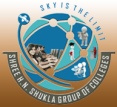 Shree H.N. Shukla College of ScienceM. Sc (Mathematics) (Sem-3)Preliminary ExamMATH.EMT-3011:Differential Geometry[Time: 2.5 Hours]	                      [Total Marks: 70]Instructions : (1) All questions are compulsory.                        (2) There are 5 questions.                        (3) Figures on right side indicate full marks .1   Attempt  any  seven :                                                                       14   (1) Is the curve α(s)= (t3 ,t2 ,2t)  regular ? justify your answer.			(2) Define : Arc length.by the quantity torsion of a curve ?(3) What is curvature  of the curve x2+y2 =9 ?(4) Define : Normal curvature and Geodesic curvature.   (5) Which parameter is measured by the quantity torsion of a curve ?(6) Define the term Osculating plane and Normal plane.   (7)  Define : Regular curve.(8) What  is curvature of  3x+2y=0 ? justify your answer.(9) Define :Simple Surface.(10) Define with example :An open subset of R2.Answer  any  two                                                                            14Let α(s) be a unit speed curve whose image lies on a sphere of  radius r and center m then                                                    show that κ ≠0 and if  Ʈ≠0  then  α-m = -ρN-ρ’σB  where ρ=1/κ and σ=1/Ʈ.  Hence, r2=ρ2+(ρ’σ)2.   (b)  If g: [c,d] →[a,b] is a reparametrization of a curve segment α :[a,b] →R3 then prove that          length of α is equal to the length of  β = αog..  (c) Show that α(s)=( (1+s)3/2/3, (1-s)3/2/3, s/curve and compute its frenet        serret apparatus .  (d)  Define : (i) Osculating plane                    (ii) Rectifying plane      Also prove that a unit speed curve α(s) with κ a helix iff there is a constant c such that      Ʈ = cκ.  3  Attempt the following :                                                                                  14  Define a regular curve segment and length of a regular curve segment moreover reparametrize the curve α(t)=(rcost , rsint , 0) by arc length.	 Define Normal space and Normal curvature and prove that κ2 = kn2 +kg2(c ) Define reparamerization of a curve and reparametrize the curve 	α(u)=(acosu , asinu , cu)  by  t=tan(u/2).	(where  0<= u < π)	(d)Find the coefficients of second fundamental form and Christoffel symbols for Monge patch4 Attempt the following :                                           14(a)State and prove Frennet- Serret theorem.    (b) Prove in usual notations:          (i) xij = Lij n +  xk               (ii) kn =(γi)′ (γj)′                 and  (iii) kg S =(γk)′′ +  (γi)′ (γj)′ ] xk           Attempt the following :                                                                                  14   (a) Prove that :        If  x: u  R3 is a simple surface and f : v a co-ordinate transformation ,then show         Show that the tangent plane to a simple surface x at P =x(a,b)        Is equal to the tangent plane to the simple surface y= xof at P(a,b) .   (b) show that the curve the curve α(t)= (2a(sin-1 t+t2at2, 4at) between the points t=t1 to t=t2 is      4a (t2 –t1).Prove that            = ½   where notations are being usual.   (d) Define : (i) Ck co-ordinate patch.                (ii) Monge patch.  Moreover let  u={(u1 ,u2 ) ϵR2 / (u1)2 +(u2)2 <1 } and  X(u1 , u2 ) = (u1 , u2 ,- ) then find unit normal and equation of tangent             Plane at X(1/2 ,1/2) .                                      BEST OF LUCK